Аналитическая информация о проведении акции «Транспортный терроризм» в МКУК «Шабельская сельская библиотека» Шабельского сельского поселения Щербиновского района     В целях профилактики экстремисткой  деятельности в молодежной среде и в связи с участившимися случаями террористических актов на территории Российской Федерации работники МКУК «Шабельская сельская библиотека» Шабельского сельского поселения Щербиновского района 31 июля 2017 года провели акцию «Транспортный терроризм».     На сельском стадионе на вечерней площадке «Олимпия» был проведен час общения «Терроризм – угроза, которая касается каждого».  А.А.Михайлова рассказала присутствующим об истории возникновения терроризма и о наиболее известных терактах последнего десятилетия. Также присутствующие узнали о правилах безопасности в общественных местах, правилах поведения при теракте, мерах предосторожности и т.д. Всем участникам розданы буклеты «Россия против террора!». Возраст участников от 7 до 17 лет. Количество присутствующих – 22 человека.     В здании библиотеке на протяжении всего дня раздавались буклеты. Всего было роздано 35 шт. Возрастная группа – все группы населения.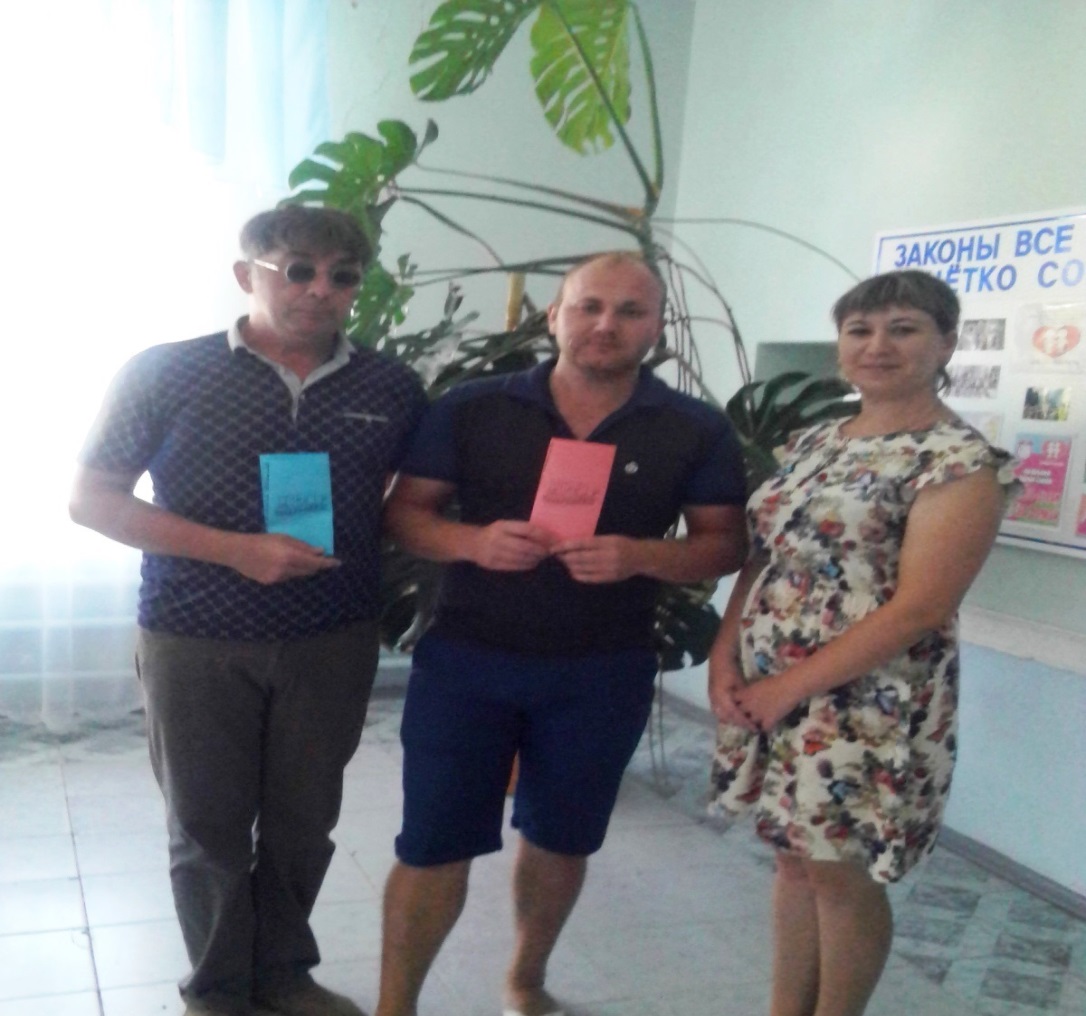 